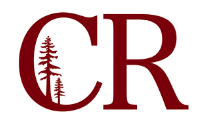 Institutional Effectiveness CommitteeMarch 28, 2018
4:00 pm – 5:00 pm
SS-104Notes Revised Vision for Success Targets – Why?The Chancellor’s office sent out next guidance on the funding formula regarding un-duplicated headcounts of students.The chancellor’s office would like us to use Vision goal 1C which is an aggregated number of completers of both degrees and certificates. We will implement a 25% increase in this number.Complete draft of 2019-20 Annual Plan (attached spreadsheet)Theme on Vision for Success GoalsDan had some feedback on planning actions to make them more measurable. We would like to expand the scope of our workforce planning and the utilization of community education to meet short term workforce needs. Improving cooperative work experience enrollment process for students was identified in KT as an area they would like help with. For year one we would only plan to assess the program to identify areas for improvement. Brady believes that adding an equity focused plan would be beneficial. Program directors at EKA coordinate with sites to ensure needs are met across district (decentralize services).We would like a goal related to counseling students who are close to graduating or receiving a Certificate. Currently IR is able to run a report that can identify students who are close to completion. Paul will bring this to Deans Council and Student Development Leadership Group to gauge area interest in providing reports to faculty and area to advise students who are close to completion. Paul will sent an updated draft of the Annual Plan to the group. We will discuss the program review planning themes at our next meeting. IEC Summit – Date and theme?Focusing on the Vision for Success goals. There might not be enough time to incorporate the feedback into the annual plan. We can present the annual plan to the board a month later if necessary. Date: Saturday, April 13, 2019.Scale of Adoption Self-Assessment (attached)Paul met with Kate Mahar who is our Guided Pathways Liaison, she has done most of the work for us so we will sunset this for the time being. Schedule special meeting to discuss community feedback on Vision for Success goal alignmentPaul went to KT and DN site to hold focus groups with stakeholders to get input on planning and actions that can help us reach our Vision for Success goals.